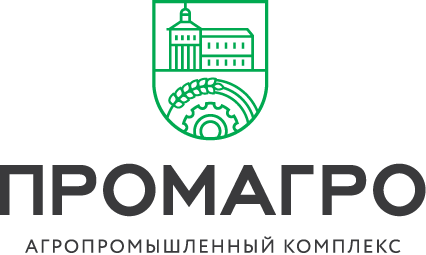 Лот к ИзвещениюПоставщик обязуется передать, а Покупатель принять и оплатить Товар в нижеуказанном ассортименте, количестве, по ценам, способами и в сроки поставки: ООО «АГРОПРОМЫШЛЕННЫЙ КОМПЛЕКС «ПРОМАГРО»+7 (4725) 45-03-88Россия, 309514, Белгородская обл.,
г. Старый Оскол, ул. Ленина, д. 71/12info@promagro.ru |  www.promagro.ruБИК 041424711ИНН 3128102820КПП 312801001К/С 30101810700000000711Р/С 40702810300030001619в Старооскольском филиалеПАО УКБ «Белгородсоцбанк»Наименование предмета закупкиУслуги по доставке ГСМАдрес доставки/выполненияСело Роговатое Старооскольского района, село Большое Красненского районаСрок поставки/выполненияМай- декабрь 2020 годаОписание предмета закупки (подробно)Доставка топлива из г. Белгород (Белгородская нефтебаза) специализированными ТС (бензовозами), вместимостью не менее 27000л, по адресам:- село Роговатое Старооскольского района;- село Большое Красненского района.Общий объем к поставке 2 580 000 (л), 96 рейсовНачальная цена с учетом доставки 1 920 000, руб.Условия оплатыОтсрочка платежа  14 днейПричины недопустимости аналогов             По причине специальных требований к перевозке.Требования к предполагаемым участникамВместимость специализированного ТС не менее 27 000л.Доставка топлива в течение 2-х дней после подачи заявки.